WINNEBAGO COUNTY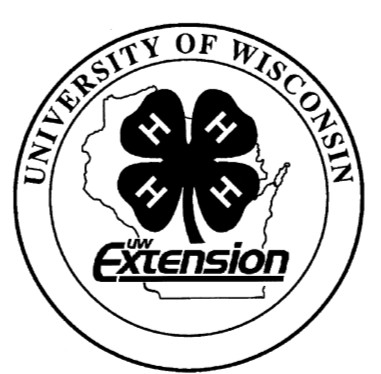 PLANT CRAFT PROJECT RECORD FOR 20 	Describe classes or learning experiences attended:Describe how you harvested, dried, and used plant material:Ways You Received Help This Year Include:(check all that apply)Exhibits in This Project:Item	Placing(additional page may be added)Articles completed or worked on this year:What did you learn or enjoy in the project this year?What project related skill(s) would you like to learn or improve?List at least 2 plant craft industry related careers that you can identify.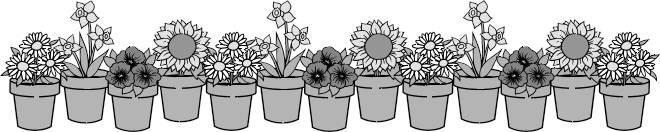 Are your family or friends interested in this project with you?  Yes  	 No  	If yes, what do you do together?Are you interested in a career related to the PlantCraft industry?Yes_ 	 No_ 	 Maybe_ 	Project Worth StatementHas this project been worthwhile to you? Why or why not?Revised 11/2006Things I plan to do and learn this year in this project are: (complete this box between Jan. 1 — May 1)Check When DoneList Cost of Supplies:List Cost of Supplies:List Cost of Supplies:DateItemCostAttended project training offered by my clubAttended project training offered at the county levelAttended project training offered at District or State LevelGuidance from 4-H Leader/4-H ClubGuidance from Parent/Guardian/Other AdultReading and use of 4-H project guidesReading and use of literature, books, audio visual resourcesOwn knowledgeHelp from friends/other youthOther (describe)Item/TitleDescriptionHours to doEstimatedValue